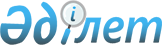 Об утверждении Правил размещения наружной (визуальной) рекламы на открытом пространстве за пределами помещений в населенных пунктах, в полосе отвода автомобильных дорог общего пользования, на открытом пространстве за пределами помещений вне населенных пунктов и вне полосы отвода автомобильных дорог общего пользования на территории города ШымкентРешение Шымкентского городского маслихата от 27 июня 2019 года № 51/429-6с. Зарегистрировано Департаментом юстиции города Шымкент 9 июля 2019 года № 52
      В соответствии с пунктом 3 статьи 17-2 Закона Республики Казахстана от 19 декабря 2003 года "О рекламе" маслихат города Шымкент РЕШИЛ:
      1. Утвердить прилагаемые Правила размещения наружной (визуальной) рекламы на открытом пространстве за пределами помещений в населенных пунктах, в полосе отвода автомобильных дорог общего пользования, на открытом пространстве за пределами помещений вне населенных пунктов и вне полосы отвода автомобильных дорог общего пользования на территории города Шымкент.
      2. Государственному учреждению "Аппарат маслихата города Шымкент" в установленном законодательством Республики Казахстан порядке обеспечить:
      1) государственную регистрацию настоящего решения в Департаменте юстиции города Шымкент;
      2) в течении десяти календарных дней со дня государственной регистрации настоящего решения направление его копии в бумажном и электронном виде на казахском и русском языках в Шымкентский региональный центр правовой информации-филиал республиканского государственного предприятия на праве хозяйственного ведения "Республиканский центр правовой информации" Министерства юстиции Республики Казахстан для официального опубликования и включения в эталонный контрольный банк нормативных правовых актов Республики Казахстан;
      3) в течении десяти календарных дней со дня государственной регистрации настоящего решения направление его копии на официальное опубликование в периодические печатные издания, распространяемые на территории города Шымкент;
      4) размещение настоящего решения на интернет-ресурсе маслихата города Шымкент после его официального опубликования.
      3. Настоящее решение вводится в действие по истечении десяти календарных дней после дня его первого официального опубликования. Правила размещения наружной (визуальной) рекламы на открытом пространстве за пределами помещений в населенных пунктах, в полосе отвода автомобильных дорог общего пользования, на открытом пространстве за пределами помещений вне населенных пунктов и вне полосы отвода автомобильных дорог общего пользования на территории города Шымкент Глава 1. Общие положения
      1. Настоящие Правила размещения наружной (визуальной) рекламы на открытом пространстве за пределами помещений в населенных пунктах, в полосе отвода автомобильных дорог общего пользования, на открытом пространстве за пределами помещений вне населенных пунктов и вне полосы отвода автомобильных дорог общего пользования на территории города Шымкент (далее – Правила) разработаны в соответствии с пунктом 3 статьи 17-2 Закона Республики Казахстан от 19 декабря 2003 года "О рекламе", приказ Министра национальной экономики Республики Казахстан от 13 мая 2019 года № 37 "Об утверждении Правил размещения наружной (визуальной) рекламы на открытом пространстве за пределами помещений в населенных пунктах, в полосе отвода автомобильных дорог общего пользования, на открытом пространстве за пределами помещений вне населенных пунктов и вне полосы отвода автомобильных дорог общего пользования" (зарегистрирован в Реестре государственной регистрации нормативных правовых актов за № 18709).
      2. Правила устанавливают порядок размещения наружной (визуальной) рекламы на открытом пространстве за пределами помещений в населенных пунктах, в полосе отвода автомобильных дорог общего пользования, на открытом пространстве за пределами помещений вне населенных пунктов и вне полосы отвода автомобильных дорог общего пользования.
      3. В настоящих Правилах используются следующие основные понятия:
      1) реклама – информация, распространяемая и (или) размещаемая в любой форме с помощью любых средств, предназначенная для неопределенного круга лиц и призванная формировать или поддерживать интерес к физическому или юридическому лицу, товарам, товарным знакам, работам, услугам и способствовать их реализации;
      2) рекламораспространитель – физическое или юридическое лицо, осуществляющее распространение и размещение рекламной информации путем предоставления и (или) использования имущества, в том числе технических средств телерадиовещания и иными способами;
      3) местный исполнительный орган – коллегиальный исполнительный орган, возглавляемый акимом города Шымкент, осуществляющий в пределах своей компетенции местное государственное управление и самоуправление на соответствующей территории;
      4) уличная мебель (оборудование) – объекты декоративного характера и практического использования (вазы для цветов, павильоны, беседки, скамьи, урны, остановки общественного транспорта, информационная панель, оборудование и конструкции для игр детей и отдыха взрослого населения), устанавливаемые в населенных пунктах на открытом пространстве за пределами помещений;
      5) вывеска – информация о наименовании и роде деятельности физических и юридических лиц, включая средства их индивидуализации, размещаемая в пределах входа в здание по числу входов в него и (или) на входе ограждения занимаемой территории, а также крышах и фасадах в пределах зданий, пристроек к ним и временных сооружений физических и юридических лиц в местах их фактического нахождения и реализации товаров, выполнения работ и оказания услуг;
      6) наружная (визуальная) реклама – реклама, размещенная на объектах наружной (визуальной) рекламы и доступная визуальному восприятию на открытом пространстве за пределами помещений в населенных пунктах, в полосе отвода автомобильных дорог общего пользования, на открытом пространстве за пределами помещений вне населенных пунктов и вне полосы отвода автомобильных дорог общего пользования;
      7) объекты наружной (визуальной) рекламы – сооружения, различного рода объемные или плоскостные конструкции, в том числе экраны и электронные табло, световые конструкции, и иные средства, используемые для распространения и (или) размещения рекламы. Глава 2. Порядок размещения наружной (визуальной) рекламы на открытом пространстве за пределами помещений в населенных пунктах, в полосе отвода автомобильных дорог общего пользования, на открытом пространстве за пределами помещений вне населенных пунктов и вне полосы отвода автомобильных дорог общего пользования
      4. Размещение наружной (визуальной) рекламы осуществляется путем отображения и нанесения рекламных изображений и (или) информации на объектах наружной (визуальной) рекламы, в том числе размещаемых на внешних сторонах зданий (сооружений).
      5. Рекламные изображения и (или) информация на объектах наружной (визуальной) рекламы не должны использоваться для пропаганды или агитации насильственного изменения конституционного строя, нарушения целостности Республики Казахстан, подрыва безопасности государства, войны, социального, расового, национального, религиозного, сословного и родового превосходства, культа жестокости и насилия, порнографии, а также распространения сведений, составляющих государственные секреты Республики Казахстан и иные охраняемые законом тайны.
      6. Реклама не должна порочить объекты искусства, составляющие мировое или национальное культурное достояние, государственные символы (гербы, флаги, гимны), валюту любого государства, религиозные символы, какие-либо физические или юридические лица, деятельность, профессию и товар.
      7. Размещение объектов наружной (визуальной) рекламы, в том числе указателей, осуществляется в соответствии с Земельным кодексом Республики Казахстан, законодательством Республики Казахстан об архитектурной, градостроительной и строительной деятельности, автомобильных дорогах и о дорожном движении.
      8. К наружной (визуальной) рекламе не относятся:
      1) вывеска;
      2) информация о режиме работы;
      3) афиши культурных, спортивных и спортивно-массовых мероприятий, размещаемые в специально отведенных местах;
      4) индивидуализация технических средств обслуживания и транспортных средств;
      5) информация о видах нефтепродуктов, ценах на нефтепродукты, наименовании и логотипе продавца, размещаемая при въезде на автозаправочные станции;
      6) информация (сведения) о культурных ценностях и (или) об объектах историко-культурного наследия, в том числе о памятниках истории и культуры;
      7) информация, содержащая сведения о курсах покупки и (или) продажи наличной иностранной валюты за тенге, размещаемая возле обменных пунктов;
      8) внутреннее оформление витрин и окон для внешнего визуального восприятия следующего характера:
      товарная продукция, размещаемая внутри помещений;
      виды оказываемых услуг;
      средства индивидуализации;
      декоративное и праздничное оформление.
      9. Допускается размещение наружной (визуальной) рекламы на уличной мебели (оборудовании), устанавливаемой местными исполнительными органами либо инвесторами за счет собственных средств на основании соответствующих договоров с местными исполнительными органами, заключенных на основании итогов проведенных открытых конкурсов. Инвесторами могут быть физические и юридические лица.
      10. Земельные участки из земель общего пользования, за исключением тротуаров и велосипедных дорожек, предоставляются гражданам и юридическим лицам во временное землепользование под размещение объектов наружной (визуальной) рекламы без ущерба для общего пользования.
      11. Участки земель полосы отвода автомобильных дорог общего пользования предоставляются для размещения объектов наружной (визуальной) рекламы при условиях недопущения снижения транспортно-эксплуатационных качеств дороги, соблюдения требований безопасности движения транспортных средств и охраны окружающей среды.
      12. Запрещается размещение наружной (визуальной) рекламы на памятниках истории и культуры и в их охранных зонах, на культовых зданиях (сооружениях) и на отведенной им территории и их ограждениях, а также на- особо охраняемых природных территориях.
      13. Размещение наружной (визуальной) рекламы на объектах наружной (визуальной) рекламы допускается при условии направления уведомления о размещении наружной (визуальной) рекламы на открытом пространстве за пределами помещений в населенных пунктах, в полосе отвода автомобильных дорог общего пользования, на открытом пространстве за пределами помещений вне населенных пунктов и вне полосы отвода автомобильных дорог общего пользования по форме согласно приложению к настоящим Правилам в соответствии с Законом Республики Казахстан от 16 мая 2014 года "О разрешениях и уведомлениях".
      14. Не допускается самовольное размещение наружной (визуальной) рекламы без соответствующего уведомления местных исполнительных органов.
      15. Уведомления направляются рекламораспространителями, размещающими наружную (визуальную) рекламу в местный исполнительный орган – при размещении наружной (визуальной) рекламы на открытом пространстве за пределами помещений в городе республиканского значения, в полосе отвода автомобильных дорог общего пользования, проходящих через территории города республиканского значения.
      16. Уведомление направляется не менее чем за пять рабочих дней до предполагаемой даты размещения наружной (визуальной) рекламы на объектах наружной (визуальной) рекламы.
      17. К уведомлению прилагаются:
      1) форма сведений, содержащая информацию о периоде и месте размещения наружной (визуальной) рекламы;
      2) документ, подтверждающий внесение платы за первый месяц размещения наружной (визуальной) рекламы в соответствии с Кодексом Республики Казахстан от 25 декабря 2017 года "О налогах и других обязательных платежах в бюджет (Налоговый кодекс)" (далее – Налоговый кодекс);
      3) описание рекламы в произвольной форме на казахском и русском языках с приложением ее эскизов.
      Размер платы за первый и последующие месяцы размещения наружной (визуальной) рекламы рассчитывается в соответствии с базовыми ежемесячными ставками, утвержденными Налоговым кодексом, исходя из места расположения и площади стороны размещения наружной (визуальной) рекламы, вне зависимости от количества размещаемой наружной (визуальной) рекламы, в том числе изображений, видеоизображений, бегущих строк на государственном и русском языках на стороне размещения объекта наружной (визуальной) рекламы в течение уплаченного месяца.
      Размещение наружной (визуальной) рекламы на площади стороны объекта наружной (визуальной) рекламы в течение уплаченного календарного месяца, осуществляется путем направления уведомления с приложением документа, подтверждающим ранее внесенную плату за сторону размещения наружной (визуальной) рекламы.
      Изображения и видеоизображения, размещаемые внутри помещения, относятся к внутреннему оформлению витрин и окон для внешнего визуального восприятия, характеризующие товарную продукцию и виды оказываемых услуг.
      18. Местные исполнительные органы дают обязательные для устранения письменные мотивированные замечания к представленным материалам по уведомлению.
      В случае предоставления местными исполнительными органами замечаний наружная (визуальная) реклама может быть размещена только при условии устранения замечаний.
      19. В случае непредставления местными исполнительными органами ответа в течение четырех рабочих дней со дня получения уведомления заявитель может разместить наружную (визуальную) рекламу в заявленные им сроки.
      20. Размещение рекламы на транспортных средствах осуществляется без направления уведомления о размещении наружной (визуальной) рекламы и без взимания платы за размещение наружной (визуальной) рекламы.
      21. За размещение наружной (визуальной) рекламы на объектах наружной (визуальной) рекламы на открытом пространстве за пределами помещений в населенных пунктах, в полосе отвода автомобильных дорог общего пользования, на открытом пространстве за пределами помещений вне населенных пунктов и вне полосы отвода автомобильных дорог общего пользования взимается плата в порядке и размерах, установленных Налоговым кодексом. Глава 3. Заключительные положения
      22. Размещение наружной (визуальной) рекламы осуществляется на основе договора с собственниками объектов наружной (визуальной) рекламы или с лицами, обладающими иными вещными правами на объекты наружной (визуальной) рекламы, если законами или договором не предусмотрено иное. УВЕДОМЛЕНИЕ
о размещении наружной (визуальной) рекламы на открытом пространстве за пределами помещений в населенных пунктах, в полосе отвода автомобильных дорог общего пользования, на открытом пространстве за пределами помещений вне населенных пунктов и вне полосы отвода автомобильных дорог общего пользования на территории города Шымкент
      Собственник____________________________________________________________
(указать владельца наружной (визуальной) рекламы, документ, подтверждающий право собственности).
Место и период размещения наружной (визуальной) рекламы
______________________________________________________________________________
(указать место размещения, период размещения)
Описание эскиза:_______________________________________________________________
_____________________________________________________________________________
Приложение:
1) документ, подтверждающий внесение платы за размещение наружной (визуальной) рекламы;
2) эскиз.
Дата ________________               Подпись_________________
					© 2012. РГП на ПХВ «Институт законодательства и правовой информации Республики Казахстан» Министерства юстиции Республики Казахстан
				
      Председатель сессии

       маслихата города Шымкент

Б. Салимов

      Секретарь маслихата

      города Шымкент

Г. Ташкараев
Утверждено решением
маслихата города Шымкент от
27 июня 2019 года № 51/429-6сПриложение к Правилам размещения
наружной (визуальной) рекламы на
открытом пространстве за пределами
помещений в населенных пунктах, в
полосе отвода автомобильных дорог
общего пользования, на открытом
пространстве за пределами помещений
вне населенных пунктов и вне полосы
отвода автомобильных
дорог общего пользования на территории
города ШымкентФорма
__________________________________
(структурное подразделение
местного исполнительного органа)
__________________________________
(фамилия, имя, отчество (при
его наличии) руководителя)
от _________________________
(фамилия, имя, отчество (при
его наличии) физического лица,
контактный телефон,
__________________________________
адрес либо полное наименование
__________________________________
юридического лица) (ИИН физического
__________________________________
или БИН юридического лица),
____________________________
контактный телефон, адрес)